Проект по экологии в старшей группе «Загадочный и удивительный мир осенней природы».Цель проекта: Формировать у детей представление об окружающем мире. Развивать познавательный интерес к природе.  Формировать экологическую культуру детей, экологически грамотного взаимодействия с окружающей природой. Сформировать обобщенное представление о лесе и его обитателях.Задачи: Формировать представление о многообразии в природе. Расширить представление и закрепить у детей знания о явлениях в живой и неживой природе. Расширить умение устанавливать причинно – следственные связи, высказывать свои суждения, доказывать свою точку зрения. Познакомить с творчеством великих художников и их картинами. Способствовать актуализации познавательной и речевой деятельности детей, стимулировать познавательную активность и логическое мышление детей с помощью экспериментальной деятельности.Вид проекта: Познавательно – исследовательский, краткосрочный.Участники проекта: дети с ОВЗ  (возраст детей 5 – 6 лет).Время реализации проекта: сентябрь Дети уже научились отмечать смену времен года, видят многообразие цветов и называют отличительные и характерные признаки сезонных изменений, поэтому мы не ставим своей задачей знакомить детей с таким временем года как осень. Нашей задачей, мы считаем, воспитание бережного отношения к природе, через наблюдения, творческую, трудовую  деятельность, ребенок обучается видеть красоту, а вместе с этим учится ценить и беречь природу, лес. Этапы работы над проектом:Этап – подготовительный;Сбор информации, литературы и дополнительных материалов, изготовление ширмы для постановки кукольного театра, изготовление атрибутов необходимых для постановки спектакля, разработка анкет – опросников для родителей, с целью выявления интересов детей и родителей.Информирование родителей о предстоящем проекте.Подбор методической, справочной и художественной литературы, пословиц и поговорок связанных с героями сказок, разработка дидактических игр.Разработка конспектов занятий, подготовка детей к проведению этих занятий.Перспективное планирование работы (план мероприятий с детьми и родителями в реализации проекта):Провести цикл занятий НОД по выбранным произведениям:1. Конспект занятия «Путешествие в осенний лес»Задачи: расширить и закрепить знание детей об осенних явлениях в живой и неживой природе. Развивать умение устанавливать причинно – следственные связи, высказывать свои суждения, доказывать свою точку зрения. Воспитывать эстетические чувства, интерес к природным явлениям.2. Конспект непосредственно образовательной деятельности по теме: «Осень» в средней группе.Задачи: совершенствовать у детей умение внимательно слушать, отвечать на вопросы, формировать логическое мышление дошкольника, развивать познавательный интерес у детей, внимание, память, наблюдательность. Воспитывать у детей бережное отношение к природе, способствовать формированию доброго и заботливого отношения к животным и птицам, воспитывать интерес и любознательность. Конспект непосредственно образовательной деятельности по теме: «Осень», «Осенние забавы на прогулке»Цель: закрепить ранее полученные знания о сезонных изменениях.Задачи: упражнять детей в ходьбе и беге в разном темпе. Упражнять в прыжках, развивать ловкость, быстроту реакции, внимание, координацию движения, воспитывать доброжелательное отношение между детьми.Экологический досуг: «На помощь лесу мы спешим!»Цель: формирование экологической культуры детей. Воспитывать  у детей любовь и бережное отношение к природе. Формировать правила экологически грамотного взаимодействия с окружающей средой.Задачи: повторить правила поведения в лесу. Развивать чувство ответственности  за природу, чувство дружбы и взаимопомощи, бережное отношение к природе.Совместная и самостоятельная деятельность детей1 .Наблюдение на участке за силой ветра и листопадом, обсуждение и собирание опавшей листвы для предстоящих поделок.2. Изготовление поделок из бросового материала с использованием опавшей листвы.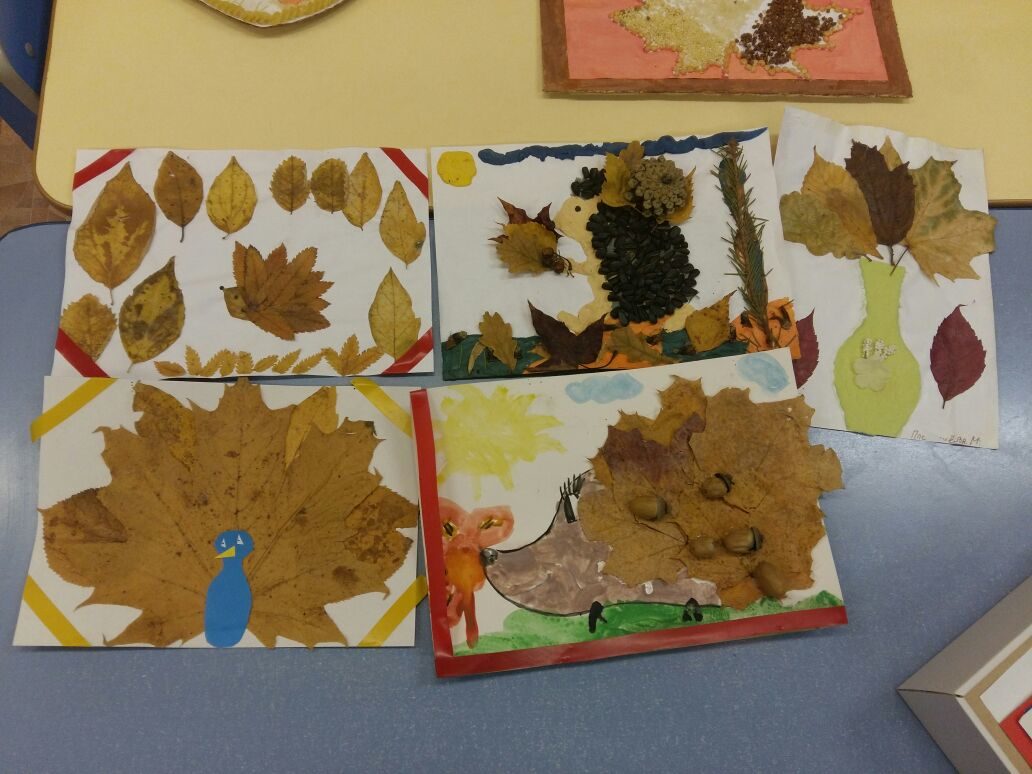 Совместная деятельность детей и родителей: изготовление поделок «Дары осени            Содержание работы с детьми:Беседы «Осень золотая, что нм принесла?», «Что растет на огороде?».Самостоятельная работа по наблюдению за сезонными изменениями (во время прогулки).Рассматривание иллюстраций и репродукций художников.Дидактические игры направленные на закрепление знаний о сезонных изменениях, растениях, грибах, овощах, фруктах: «Грибы», «Третий лишний», «Четыре сезона», «Кто и как готовится к зиме?» и др.Подготовка альбомов «Грибы», «Насекомые», «Овощи», «Фрукты», «Птицы домашние, зимующие и перелетные», и др. тематические альбомы.Наблюдения на участке за птицами, опадающей листвой, силой ветра, облаками, и т.д, с целью определить взаимосвязь влияния явлений друг на друга.Содержание работы с родителями: Опрос – анкетирование «Экологическое воспитание в семье».Помощь в оформлении книжного уголка.Консультация родителей на темы: «Воспитание любви к природе », «Почему так важно читать стихи ребенку».Совместная деятельность родителей и детей в изготовлении поделок «Дары осени».Подведение итогов по проделанной работе.Презентация проекта.Предполагаемый результат:В процессе работы дети обучаются не только внимательно слушать стихи , но и активно участвовать в обсуждении произведения;Узнают и называют прочитанные произведения, делают выводы исходя из текста прочитанного произведения. Обучиться эмоционально правильно реагировать на прочитанное произведение;Обучаются внимательно наблюдать и отмечать сезонные изменения;Детям становятся понятны понятия ранняя, золотая, поздняя осень, воспитатель, введя в активный словарь детей данные понятия обучает использовать их в повседневной жизни.Дети обучаются отображать свое настроение и настроение автора после прочитанного произведения, к на бумаге, так и активно участвовать в обсуждении.У детей увеличивается словарный запас.